Ronald Sluyter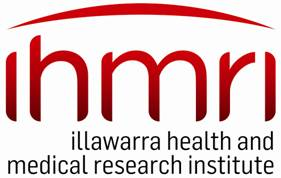 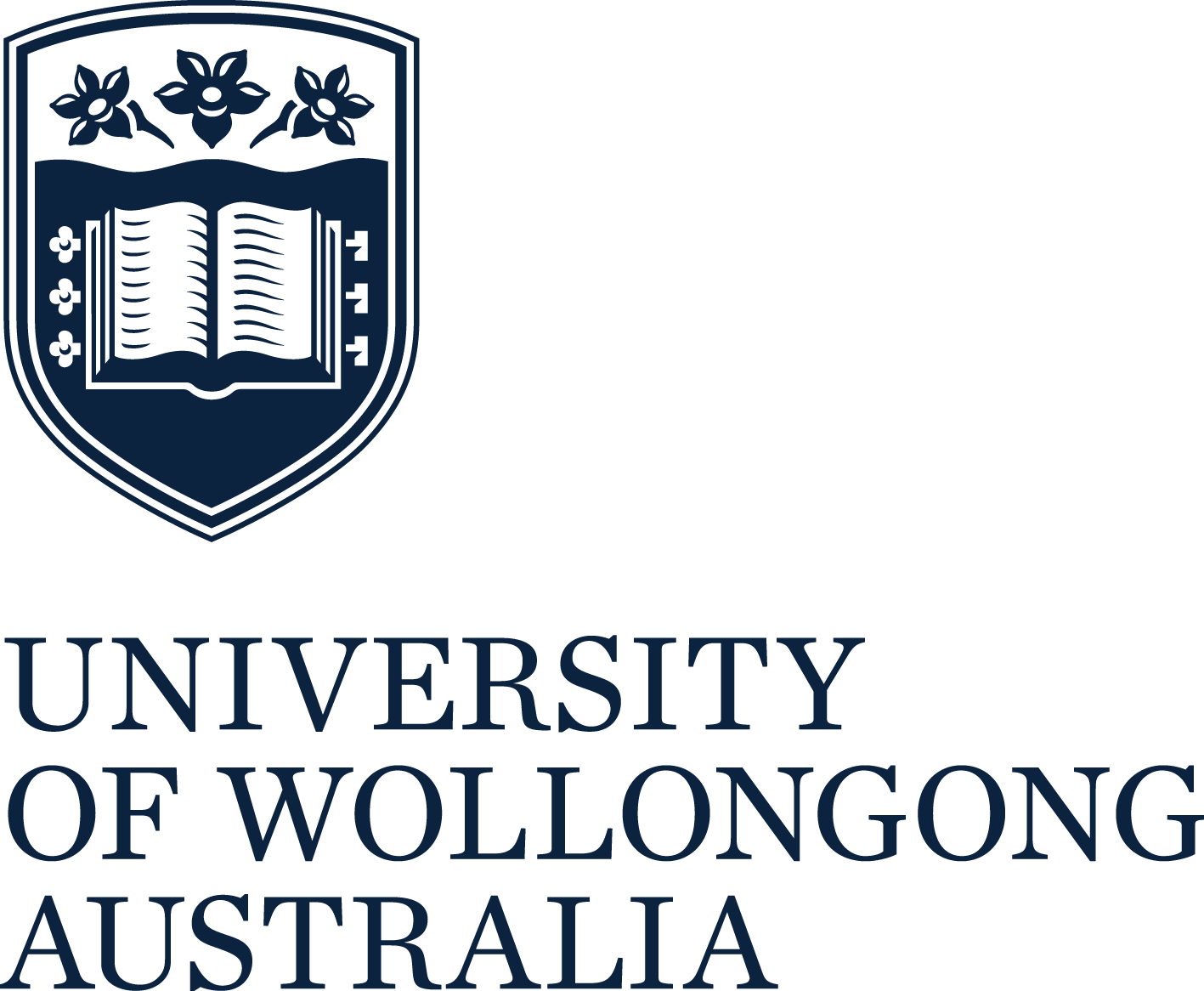 Associate Professor in Cell and Molecular BiologyHead, Immunology and Cell Signalling GroupSchool of Biological SciencesCentre for Medical and Molecular BioscienceIllawarra Health & Medical Research Institute | 32.309University of Wollongong NSW 2252 AustraliaTel: +61 2 4221 5508 | Fax: +61 2 4221 8130rsluyter@uow.edu.au20th July 2016RE: Informed Consent Statement for Manuscript Number ID: 02738864Consent from pet owners was reviewed and approved by the Human Ethics Committee of the University of Wollongong (Protocol HE10/063).Kind regards,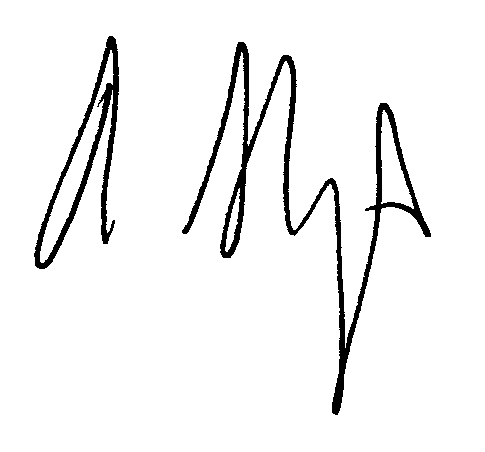 Ronald Sluyter